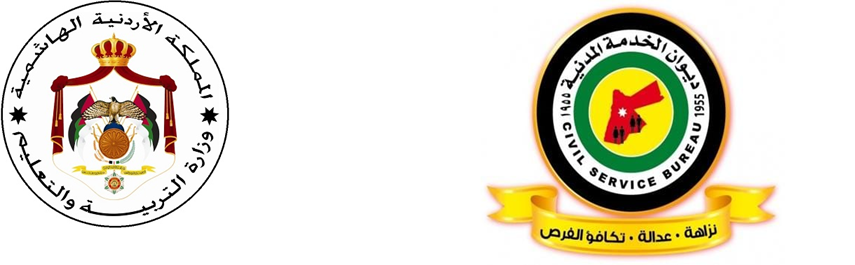 مصفوفة الكفايات الوظيفية لوظيفة معلم هندسة الاتصالات والالكترونياتقام ديوان الخدمة المدنية بالتشارك مع الجهات المعنية بإعداد الأطر المرجعية الخاصة بالكفايات اللازمة لاشغال وظيفة معلم لـتخصص" تصنيع غذائي منزلي "؛لغايات بناء الاختبارات لقياس قدرات المرشحين لاشغال الوظيفة ومعرفة درجة امتلاكهم للحد الأدنى من شروط اشغال هذه الوظيفة، كما أن تحديد الأطر المرجعية للكفايات يساعد في ربط التقدم والارتقاء الوظيفي بالأداء الفعلي للمعلم من خلال المسارات المهنية ،والذي ينعكس بشكل مباشر على تحسين تعلم الطلبة وتجويد الخدمات التعليمية المقدمة لهم، ومن ثم ايجاد بيئة عمل تنافسية مهنية في أجواء إيجابية محفزة.منهجية تطوير الاطر المرجعية للكفاياتتم تطوير هذه الأطر من خلال الرجوع إلى:ميثاق مهنة التعليم بأجزائه المختلفة.الإطار العام للمناهج في وزارة التربية والتعليم.دليل الكفايات الوظيفية العامة في الخدمة المدنية ( من منشورات ديوان الخدمة المدنية ) مجموعات النقاش المركزة والمتنوعة لضبط الجودة ومراجعة الكفايات والمؤشرات واعتمادها بصورتها النهائية.أولاً: الكفايات التربوية العامة ثانيا: الكفايات المعرفية  لتخصص هندسة الاتصالات والالكترونياتثالثاً: الكفايات المهنية لتخصص هندسة الاتصالات والالكترونياتالكفايات المهنية       لمعلمي هندسة الاتصالات والالكترونياتأمثلة على أسئلة الاختبار يحتوي الاختبار على أسئلة تقيس مجموعة جزئية من محتوى الكفايات الوظيفية المطلوبة لاشغال وظيفة( معلم هندسة الاتصالات والالكترونيات) في وزارة التربية والتعليم لجميع المراحل، وقد تم تنظيمها وفق مجالات رئيسية، ويحتوي كل مجال رئيس على مجالات فرعية، وينتمي لكل مجال فرعي عدد من المؤشرات، وتوضع الأسئلة على هذه المؤشرات.المجالات الرئيسيةالمجالات الفرعيةالمؤشراتالتربية والتعليم في الأردن رؤية وزارة التربية والتعليم ورسالتها يطلع على الرؤية والرسالة والأهداف والقيم الجوهرية للوزارة.يلتزم بإنجاح المشروعات والخطط المنبثقة عنها.التربية والتعليم في الأردن التشريعات التربوية‏يطلع ويتقيد بالتشريعات التربوية ذات العلاقة بعمله باستمرار التربية والتعليم في الأردناتجاهات التطوير التربوي يطلع ويلتزم بأدواره المهنية المستندة على الاتجاهات التربوية التي يتبناها النظام التربوي باستمرار.الفلسفة الشخصية وأخلاقيات المهنةرؤية المعلم ورسالته. يستخدم رؤيته ورسالته المهنية لتحقيق دوره المهني.الفلسفة الشخصية وأخلاقيات المهنةالقيم والاتجاهات والسلوك المهني.يلتزم بالسلوك المهني وبأخلاقيات المهنةيلتزم بأدواره  وفق وصفه الوظيفيالتعلم والتعليمالتخطيط للتعلميحلل محتوى المنهاج .يخطط لتنفيذ المواقف التعليمية الصفية واللاصفية بما يحقق نتاجات التعلم وبما يراعي منظور النوع الإجتماعي.يقوّم المواقف التعليمية الصفية واللاصفية بما يحقق نتاجات التعلم، وبما يراعي منظور النوع الاجتماعي.التعلم والتعليمتنفيذ عمليات التعلم والتعليم ينظِم بيئة التعلم لتكون آمنة وجاذبة ومراعية للنوع الاجتماعي.يتقبل الطلبة ويتعامل مع سلوكياتهم أثناء عملية التعليم.التعلم والتعليمتقويم التعلم يقوّم أداء الطلبة ويوظف استراتيجيات وأدوات التقويم.يحلل نتائج الإختبارات ويوثق البيانات والمعلومات الخاصة بالتقويم.يعطي تغذية راجعة للطلبة.بيئة التعلمالأوعية المعرفيةيوظّف الأوعية المعرفية والمصادر المعرفية المتنوعة لتحسين أداء الطلبة في المواقف التعلمية التعليمية.يوظّف تكنولوجيا المعلومات والاتصالات لتحسين أداء الطلبة في المواقف التعليمية التعلمية.بيئة التعلمالدعم النفسي الإجتماعييتقبل طلبته من الناحية النفسية على اختلافاتهم ويتعامل مع المشكلات الصفية ومع مختلف سلوكات الطلبة. يوظف أنشطة تعلم تناسب احتياجات الطلبة النفسية بما يحفزهم على التعلم ويثير دافعيتهم.يوظف أنشطة تعلم تناسب احتياجات الطلبة الاجتماعية بما يحفزهم على التعلم ويثير دافعيتهم.يوظف أنشطة تعلم تناسب خصائص الطلبة النمائية بما يحفزهم على التعلم ويثير دافعيتهم.بيئة التعلمالإبتكار والإبداعيستخدم استراتيجات تدريس وتقويم للكشف عن مواهب الطلبة وتنمية الإبداع لديهم. يستخدم استراتيجات تدريس وتقويم للكشف عن استعدادات الطلبة ، لتنمية الإبداع لديهم.التعلم للحياةالبحث العلمييستخدم خطوات البحث العلمي في المواقف التعليمية ويكسبها لطلبته. التعلم للحياةالمهارات الحياتيةيستخدم انشطة تنمي المهارات الحياتية نحو (مهارات التواصل ، مهارات التعامل وإدارة الذات، ومهارات إدارة التعامل مع الضغوط، ومهارات حل المشكلات وصنع القرار ...الخ) التعلم للحياةمسؤولية التعلميطلع على الكفايات لتطوير مسؤولية الطلبة تجاه تعلمهم الذاتي والمشاركة في الرأي والتفكير الناقد واصدار الأحكام.المجال الرئيسالمجال الفرعيالمؤشرات1 . 27 .1 معرفة المعلم بأساسيات الكهرباء والإلكترونيات1 . 27 .1 .1يوضح مفهوم التيار المباشر ومصادره واستخداماته.1 . 27 .1 معرفة المعلم بأساسيات الكهرباء والإلكترونياتأساسيات الكهرباءيميز بين المقاومة والتيار والفولطية الكهربائية.1 . 27 .1 معرفة المعلم بأساسيات الكهرباء والإلكترونياتيصنف  المواد إلى ( موصلة وعازلة وشبه موصلة) وعلاقتها بالتيار الكهربائي.1 . 27 .1 معرفة المعلم بأساسيات الكهرباء والإلكترونياتيقارن بين أنواع المقاومات (الكربونية والسلكية والخاصة) وخصائص كل منها.1 . 27 .1 معرفة المعلم بأساسيات الكهرباء والإلكترونياتيبين العوامل المؤثرة في اختيار المقاومات الكهربائية. 1 . 27 .1 معرفة المعلم بأساسيات الكهرباء والإلكترونياتيختار جهاز القياس الكهربائي المناسب لقياس ( المقاومة ، التيار ، الفولطية )، ويوصلها التوصيل الصحيح. 1 . 27 .1 معرفة المعلم بأساسيات الكهرباء والإلكترونياتيرسم طرق توصيل المقاومات الكهربائية (توالي، وتوازي، ومركب) وخصائص كل منها، ويحسب المقاومة المكافئة.1 . 27 .1 معرفة المعلم بأساسيات الكهرباء والإلكترونياتيحلل الدارة الكهربائية البسيطة، وأنواعها( مفتوحة، دارة قصر، دارة مغلقة) ويحسب متغيراتها باستخدام قانون أوم وقوانين كيرشوف.1 . 27 .1 معرفة المعلم بأساسيات الكهرباء والإلكترونياتيميز بين مفهوم القدرة والطاقة الكهربائية، ويحسب فاتورة استهلاك الطاقة الكهربائية المنزليَّة.1 . 27 .1 معرفة المعلم بأساسيات الكهرباء والإلكترونياتيحدد أنواع المواسعات الكهربائية وخصائصها، ويختار المواسعة البديلة وفقا لمواصفات محددة.1 . 27 .1 معرفة المعلم بأساسيات الكهرباء والإلكترونياتيعدد طرق توصيل المواسعات ويحسب السعة المكافئة.1 . 27 .1 معرفة المعلم بأساسيات الكهرباء والإلكترونياتيشرح مفهوم التيار المتناوب، مصادره، خصائصه، 1 . 27 .1 معرفة المعلم بأساسيات الكهرباء والإلكترونياتيرسم أشكال الموجات المختلفة، ويقسم المحاور ويسميها وفقا لمقياس رسم محدد.1 . 27 .1 معرفة المعلم بأساسيات الكهرباء والإلكترونياتيعدد أنواع الملفات الكهربائية، وخصائصها، ويرسم رموزها الفنية.1 . 27 .1 معرفة المعلم بأساسيات الكهرباء والإلكترونياتيوضح مفهوم الرنين، وأهميته في أنظمة الاتصالات، ويصمم دارة رنين مكونة من(مقاومة وملف ومواسع).1 . 27 .1 معرفة المعلم بأساسيات الكهرباء والإلكترونياتيوضح تركيب المحولات الكهربائية وأنواعها، واستخداماتها العملية، ويرسم رموزها الفنية.1 . 27 .1 معرفة المعلم بأساسيات الكهرباء والإلكترونياتيوضح أهمية المحركات الكهربائية وأنواعها واستخداماتها العمليَّة.1 . 27 .1 معرفة المعلم بأساسيات الكهرباء والإلكترونياتيٌقسِّم عناصر التحكم والحماية الكهربائية(المرحلات والمفاتيح والقواطع والملامسات والمصهرات)، ورموزها الفنية واستخداماتها العمليَّة.1 . 27 .1 معرفة المعلم بأساسيات الكهرباء والإلكترونيات1 . 27 .1 .2يصمم وصلة ثنائية مكونة من شريحتين شبه موصلتين أحدهما سالبة والأخرى موجبة لتركيب الثنائي ( الديود)بخواص محددة، ويرسم منحنى خواصه ويحدد مناطق العمل المختلفة.1 . 27 .1 معرفة المعلم بأساسيات الكهرباء والإلكترونياتأساسيات الإلكترونياتيميز أنواع الثنائيات واستخداماتها، وطرق فحص صلاحيتها، والحكم على أعطالها واستبدالها.1 . 27 .1 معرفة المعلم بأساسيات الكهرباء والإلكترونياتيصمم  دارات التقويم أحادية الطور لإنتاج تيار مباشر من التيار المتناوب باستخدام (دارات الترشيح بأنواعها المختلفة، ودارات تنظيم الفولطية بمواصفات محددة).1 . 27 .1 معرفة المعلم بأساسيات الكهرباء والإلكترونياتيصف دارات مضاعف الفولطية ويرسم مخططها لمضاعفة الفولطية ثلاث مرات .1 . 27 .1 معرفة المعلم بأساسيات الكهرباء والإلكترونياتيوضح تركيب الترانزستورات وأنواعها واستخدام كل منها.1 . 27 .1 معرفة المعلم بأساسيات الكهرباء والإلكترونياتيختار طريقة توصيل الترانزستور المناسبة للتصميم المطلوب، وميزات كل منها.1 . 27 .1 معرفة المعلم بأساسيات الكهرباء والإلكترونياتيوضح مفهوم انحياز الترانزستور، وعلاقته بقطبية الترانزستور ثنائي القطبية (PNP) أو (NPN)1 . 27 .1 معرفة المعلم بأساسيات الكهرباء والإلكترونياتيصنف الدارات المتكاملة إلى (التماثلية والرقمية ) واستخداماتها ويرسم رقاقة دارة متكاملة بثمانية أطراف ويقرأ موافاتها من المعلومات المثبتة عليها.1 . 27 .1 معرفة المعلم بأساسيات الكهرباء والإلكترونيات1 . 27 .1 .3يبين تركيب الثايرستور وأنواعه واستخداماته العملية ويرسم رمزه الفني.1 . 27 .1 معرفة المعلم بأساسيات الكهرباء والإلكترونياتالكترونيات القدرةيوضح تركيب (الداياك والترياك) واستخداماتهما العملية، ويرسم الرموز الفنية لها. 1 . 27 .2 معرفة المعلم بأساسيات الكترونيات الاتصالات وأنظمة المراقبة1 . 27 .2 .1 الإلكترونيات الضوئية والإلكترونيات الحرارية.يصنف العناصر الضوئية (أنواعها واستخداماتها)، ورسم رموزها الفنية.1 . 27 .2 معرفة المعلم بأساسيات الكترونيات الاتصالات وأنظمة المراقبة1 . 27 .2 .1 الإلكترونيات الضوئية والإلكترونيات الحرارية.يبين وحدات الربط الضوئية واستخداماتها في التحكم.1 . 27 .2 معرفة المعلم بأساسيات الكترونيات الاتصالات وأنظمة المراقبة1 . 27 .2 .1 الإلكترونيات الضوئية والإلكترونيات الحرارية.يوضح وحدات الإظهار الرقمية وأنواعها1 . 27 .2 معرفة المعلم بأساسيات الكترونيات الاتصالات وأنظمة المراقبة1 . 27 .2 .1 الإلكترونيات الضوئية والإلكترونيات الحرارية.يشرح تركيب الازدواج الحراري ومبدأ عمله، وأهميته في عملية التحكم والحماية.1 . 27 .2 معرفة المعلم بأساسيات الكترونيات الاتصالات وأنظمة المراقبة1 . 27 .2 .1 الإلكترونيات الضوئية والإلكترونيات الحرارية.يذكر مبدأ عمل الثيرمستور، وأهميته في الدارات الكهربائية1 . 27 .2 معرفة المعلم بأساسيات الكترونيات الاتصالات وأنظمة المراقبة1 . 27 .2 .1 الإلكترونيات الضوئية والإلكترونيات الحرارية.يبين تركيب الكواشف الحرارية وعملها و استخداماتها.1 . 27 .2 معرفة المعلم بأساسيات الكترونيات الاتصالات وأنظمة المراقبة1 . 27 .2 .1 الإلكترونيات الضوئية والإلكترونيات الحرارية.يميز المجسات الحرارية المتكاملة.1 . 27 .2 معرفة المعلم بأساسيات الكترونيات الاتصالات وأنظمة المراقبة1 . 27 .2 .2 الإلكترونيات الرقمية.يميز أنظمة العد (الثنائي والسادس عشري) والعلاقة بينهما.1 . 27 .2 معرفة المعلم بأساسيات الكترونيات الاتصالات وأنظمة المراقبة1 . 27 .2 .2 الإلكترونيات الرقمية.يعدد أنواع الدارات الرقمية واستخداماتها.1 . 27 .2 معرفة المعلم بأساسيات الكترونيات الاتصالات وأنظمة المراقبة1 . 27 .2 .2 الإلكترونيات الرقمية.يبين تركيب الدارات المنطقية الأساسية، ويرسم رموزها الفنية ويبني جداول الحقيقة التي تبين عملها.1 . 27 .2 معرفة المعلم بأساسيات الكترونيات الاتصالات وأنظمة المراقبة1 . 27 .2 .2 الإلكترونيات الرقمية.يميز الدارات المنطقية المشتقة ويرسم رموزها الفنية ويبني جداول الحقيقة التي تبين عملها.1 . 27 .2 معرفة المعلم بأساسيات الكترونيات الاتصالات وأنظمة المراقبة1 . 27 .2 .2 الإلكترونيات الرقمية.يشرح المعالجات الميكروية وعملها.1 . 27 .2 معرفة المعلم بأساسيات الكترونيات الاتصالات وأنظمة المراقبة1 . 27 .2 .3يبني دارات  المضخمات باستخدام ترانزستورات مختلفة الأنواع وتطبيقات متنوعة وترددات مختلفة، ويرسم منحنيات الاستجابة، ويرسم إشارات المخرج والمدخل.1 . 27 .2 معرفة المعلم بأساسيات الكترونيات الاتصالات وأنظمة المراقبةالدارات الإلكترونية.يصمم دارات تضخيم تعاقبيَّة، بوسائل ربط متعددة، ويحسب الكسب الكلي للمضخم.1 . 27 .2 معرفة المعلم بأساسيات الكترونيات الاتصالات وأنظمة المراقبةيوضح مضخم العمليات، ورمزه الفنيّ واستخداماته المختلفة ( مكامل، مفاضل، عاكس، جامع، عازل، غير عاكس) .1 . 27 .2 معرفة المعلم بأساسيات الكترونيات الاتصالات وأنظمة المراقبةيوضح مولدات الإشارة (أنواعها واستخداماتها)1 . 27 .2 معرفة المعلم بأساسيات الكترونيات الاتصالات وأنظمة المراقبةيستخدم المرشحات بأنواعها المختلفة لتمرير الترددات أو منعها وفقا للتطبيق المناسب، وأهميتها في نظم الاتصالات.1 . 27 .2 معرفة المعلم بأساسيات الكترونيات الاتصالات وأنظمة المراقبةيوضح كيفية الحصول على إشارة مربعة من دارات تشكيل النبضات ( دارات التحديد) ويرسم المخطط التمثيلي لها.1 . 27 .2 معرفة المعلم بأساسيات الكترونيات الاتصالات وأنظمة المراقبةيوضح مفهومي ( التوهين) و ( تسوية الإشارة ) وأهميتهما في نظم الاتصالات.1 . 27 .2 معرفة المعلم بأساسيات الكترونيات الاتصالات وأنظمة المراقبة1 . 27 .2 .4يشرح  نظام المراقبة، ومكوناته الرئيسة، والمواصفات الفنية .1 . 27 .2 معرفة المعلم بأساسيات الكترونيات الاتصالات وأنظمة المراقبةأنظمة المراقبةيميز أنواع الكاميرات المستخدمة في نظام المراقبة، وتركيبها مع النظام واختيار الكابلات المناسبة لذلك.1 . 27 .2 معرفة المعلم بأساسيات الكترونيات الاتصالات وأنظمة المراقبةيختار أجهزة التسجيل (DVR)المناسبة وفقا لعدد الكاميرات العاملة والتي سيتم تركيبه مستقبلا.1 . 27 .2 معرفة المعلم بأساسيات الكترونيات الاتصالات وأنظمة المراقبةيصنف أنواع شاشات المراقبة، ومواصفاتها، وتوصيلها مع النظام.1 . 27 .2 معرفة المعلم بأساسيات الكترونيات الاتصالات وأنظمة المراقبةيبين وظائف الوحدات المختلفة في نظام المراقبة.1 . 27 .3 معرفة المعلم بمبادئ الإرسال والاستقبال وأنظمة المراقبة1 . 27 .3. 1يحدد المكونات الأساسية لنظام الاتصالات ( جهاز الإرسال ) و ( جهاز الاستقبال).1 . 27 .3 معرفة المعلم بمبادئ الإرسال والاستقبال وأنظمة المراقبةالتضمين والكشفيشرح مفهوم التضمين ويرسم مخططه الصندوقيّ وأنواعه ورسم الإشارات المضمنة المختلفة.1 . 27 .3 معرفة المعلم بمبادئ الإرسال والاستقبال وأنظمة المراقبةيوضح التضمين النبضي لإشارة المعلومات، وميزاتها عن الطرق الأخرى في التضمين .1 . 27 .3 معرفة المعلم بمبادئ الإرسال والاستقبال وأنظمة المراقبةيبين التضمين الرقمي لإشارة المعلومات وخصائصه.1 . 27 .3 معرفة المعلم بمبادئ الإرسال والاستقبال وأنظمة المراقبةيوضح مفهوم (التشويش)، وأثره على جودة الاستقبال.1 . 27 .3 معرفة المعلم بمبادئ الإرسال والاستقبال وأنظمة المراقبةيميز عملية كشف التضمين عن التضمين وأهميته في أجهزة الاستقبال في نظم الاتصالات. 1 . 27 .3 معرفة المعلم بمبادئ الإرسال والاستقبال وأنظمة المراقبةيعدد الأنواع المختلفة لدارات كشف الإشارة المضمنة .وأنواعه ويرسم مخططه الصندوقي ومخططه التمثيلي.1 . 27 .3 معرفة المعلم بمبادئ الإرسال والاستقبال وأنظمة المراقبة1 . 27 .3. 2يوضح الطيف الكهرمغناطسيي ومكوناته واستخدامات الأمواج الكهرمغناطيسية في أنظمة الاتصالات.1 . 27 .3 معرفة المعلم بمبادئ الإرسال والاستقبال وأنظمة المراقبةخطوط النقل والهوائيات وانتشار الموجات.يميز طرائق انتشار موجات البث، ويختار الأنسب منها في اتصالات الأقمار الصناعية والاتصالات الخلوية.1 . 27 .3 معرفة المعلم بمبادئ الإرسال والاستقبال وأنظمة المراقبةيحدد أنواع الكيبلات المستخدمة في الشبكات الهاتفية والحاسوبية، ويميز بينها، ومواصفاتها الفنية.1 . 27 .3 معرفة المعلم بمبادئ الإرسال والاستقبال وأنظمة المراقبةيشرح الألياف الضوئية وتركيبها ومواصفاتها.1 . 27 .3 معرفة المعلم بمبادئ الإرسال والاستقبال وأنظمة المراقبةيبين طريقة توصيل الليف الضوئي بآخر ، واستخدامات الألياف الضوئية في شبكات الاتصالات ومقارنتها بالكبول المحورية.1 . 27 .3 معرفة المعلم بمبادئ الإرسال والاستقبال وأنظمة المراقبةيعدد أنواع الهوائيات وتركيب كل منها، وطرق وضعها في المكان المناسب على أسطح البنايات مثلا.1 . 27 .3 معرفة المعلم بمبادئ الإرسال والاستقبال وأنظمة المراقبة1 . 27 .3. 3يوضح مبدأ الإرسال الإذاعي تضمين الاتساع، ويرسم مخططه الصندوقي ووحداته الرئيسة.1 . 27 .3 معرفة المعلم بمبادئ الإرسال والاستقبال وأنظمة المراقبةأجهزة الاستقبال الإذاعية وشاشات الاستقبال التلفازي.يوضح مبدأ الإرسال الإذاعي تضمين التردد، ويرسم مخططه الصندوقي ووحداته الرئيسة.1 . 27 .3 معرفة المعلم بمبادئ الإرسال والاستقبال وأنظمة المراقبةيبني جهاز استقبال إذاعي تضمين الاتساع سوبرهيتروداين، ويقرأ مخططه التمثيلي ويحلله.1 . 27 .3 معرفة المعلم بمبادئ الإرسال والاستقبال وأنظمة المراقبةيشرح مبدأ الاستقبال الإذاعي تضمين تردد، ويرسم مخططه الصندوقيّ.1 . 27 .3 معرفة المعلم بمبادئ الإرسال والاستقبال وأنظمة المراقبةيحدد العوامل التي تؤثر في جودة جهاز الاستقبال الإذاعي.1 . 27 .3 معرفة المعلم بمبادئ الإرسال والاستقبال وأنظمة المراقبةيعدد المكونات الأساسية لشاشات العرض التلفازي، وأهمية كل منها.1 . 27 .3 معرفة المعلم بمبادئ الإرسال والاستقبال وأنظمة المراقبةيميز بين شاشات العرض التلفازي(LED) و (LCD).1 . 27 .41 . 27 .4 .1يبين الأنواع المختلفة للشبكات الهاتفية، ومكوناتها الأساسية.معرفة المعلمالشبكات (الهاتف والمقاسم وشبكات الحاسوب والإنترنت).يحدد المكونات الأساسية لجهاز هاتف الكبسات ووظائفها.بأنظمة الاتصالات والشبكاتيحلل أعطال جهاز هاتف الكبسات ويبين مسبباتها ويقترح الحلول لصيانتها.يعدد المكونات الأساسية لجهاز هاتف الكبسات ذي الذاكرة، وأهمية كل منها، ومبدأ اختصار الترقيم يعدد المكونات الأساسية لجهاز هاتف الكبسات ذي الذاكرة، وأهمية كل منها، ومبدأ اختصار الترقيم يحدد أنظمة الإشارة في المقاسم العامة ( الإشارات بين الهاتف والمقسم، والمقسم والمقسم الآخر ) ، واستخدامات المقاسم الفرعية وميزاتها، وأعطالها وأسبابها وكيفية إصلاحها.يحدد أنظمة الإشارة في المقاسم العامة ( الإشارات بين الهاتف والمقسم، والمقسم والمقسم الآخر ) ، واستخدامات المقاسم الفرعية وميزاتها، وأعطالها وأسبابها وكيفية إصلاحها.يحدد أنظمة الإشارة في المقاسم العامة ( الإشارات بين الهاتف والمقسم، والمقسم والمقسم الآخر ) ، واستخدامات المقاسم الفرعية وميزاتها، وأعطالها وأسبابها وكيفية إصلاحها.يوضح أهمية جهاز الفاكس، ووحداته الرئيسة ووظائفها، وأعطاله وإصلاحها.يوضح أهمية جهاز الفاكس، ووحداته الرئيسة ووظائفها، وأعطاله وإصلاحها.يصنف شبكات الاتصالات والحاسوب بأنواعها المختلفة، وخصائص كل منها.يصنف شبكات الاتصالات والحاسوب بأنواعها المختلفة، وخصائص كل منها.1 . 27 .4 .2يوضح مبدأ عمل أنظمة الميكروويف ، واستخداماتها في الإرسال والاستقبال لأنظمة الاتصال. ومكونات نظام الميكروويف ووظائفها، والأمور الواجب مراعاتها عند تصميم الشبكة.الميكروويف والأقمار الصناعية.يحدد الوحدات الرئيسية لشبكات الأقمار الصناعية وأهمية كل منها، وميزات الاتصال عبر الأقمار الصناعية، ومدارات الأقمار الصناعية  يحدد الوحدات الرئيسية لشبكات الأقمار الصناعية وأهمية كل منها، وميزات الاتصال عبر الأقمار الصناعية، ومدارات الأقمار الصناعية  يحدد الوحدات الرئيسية لشبكات الأقمار الصناعية وأهمية كل منها، وميزات الاتصال عبر الأقمار الصناعية، ومدارات الأقمار الصناعية  يحدد الوحدات الرئيسية لشبكات الأقمار الصناعية وأهمية كل منها، وميزات الاتصال عبر الأقمار الصناعية، ومدارات الأقمار الصناعية  يركب محطة استقبال تلفازي بيتي، ويبين مكوناتها الرئيسة ، وأعطالها وإصلاحها.يركب محطة استقبال تلفازي بيتي، ويبين مكوناتها الرئيسة ، وأعطالها وإصلاحها.يركب محطة استقبال تلفازي بيتي، ويبين مكوناتها الرئيسة ، وأعطالها وإصلاحها.1 . 27 .4 .3يشرح أنظمة الأرسال والاستقبال الخلوية.أنظمة الاتصالات النقالةيبين مكونات جهاز الهاتف الخلوي.يحدد أعطال جهاز الخلوي ومسبباتها وكيفية إصلاحها.يُعرِّف نظام البلوتوث والوايفاي.يميز نظام (Global System For Mobile Communication: GSM) وبطاقات الـ (SIM)، وأهمية كل منهما.المجال الرئيسالمجال الفرعيالمؤشراتيمتلك فهمًا جيدًا لسوق العمل التاريخي والمعاصر ضمن السياق الثقافي للأردن في ما يتعلق بالاتصالات والالكترونيات، بما في ذلك أنواع المهارات والمؤهلات التي يحتاجها الطلبة لاختيار مهنة الاتصالات والالكترونيات في سوق العملالمعرفة الأكاديميةمعرفة المبحث والمحتوى والمعرفة البيداغوجية لتخصص الاتصالات والالكترونيات يفهم مجموعة من النظريات حول التعلم والتعليم بما في ذلك تطوير المهارات الوظيفية والمهارات المرتبطة بالاتصالات والالكترونيات التي تمكن الطلبة من الحصول على وظيفة التطور النفسي والاجتماعيوالبيداغوجية لتخصص الاتصالات والالكترونيات يمتلك فهمًا نظريًّا لأهمية التعلم الاستكشافي والتجريبي والتعلم القائم على المشروع والتعلم القائم على حل المشكلات المرتبطة بالاتصالات والالكترونياتيجمع بين مهاراته الفنية والمهنية بالإضافة الى المهارات التربوية لتصميم التدريس من أجل دعم التعلم وتسهيل نجاح طلبة الاتصالات والالكترونيات المنزلي في مجال سوق العمليجمع بين مهاراته الفنية والمهنية بالإضافة الى المهارات التربوية لتصميم التدريس من أجل دعم التعلم وتسهيل نجاح طلبة الاتصالات والالكترونيات المنزلي في مجال سوق العمليعرف المفاهيم الرياضية الأساسية ويوظفها في مجال الاتصالات والالكترونياتيميز بين النتاجات العامة والخاصة لمناهج الاتصالات والالكترونياتالإطار العام والنتاجات العامة والخاصة لتخصص الاتصالات والالكترونيات يحلل محتوى منهاج الاتصالات والالكترونيات.يحدد الكفايات المهنية التخصصية الذي بني عليها الإطار العام والنتاجات العامة والخاصة للاتصالات والالكترونياتيمتلك المعارف والمهارات لإعداد الخطط الفصلية واليومية لتخصص الاتصالات والالكترونيات.التعلم والتعليم لتخصص الاتصالات والالكترونيات التخطيط للتعلم لتخصص الاتصالات والالكترونيات يعد أنشطة تعليمة متنوعة تراعي الفروقة الفردية في مبحث الاتصالات والالكترونياتيمتلك مهارات الاتصال والتواصل والتعاون والتفاوض والقيادة في عمل مشروع يختص بالاتصالات والالكترونياتيلاحظ مشاركة طلبة الاتصالات والالكترونيات  في جلسات المشروع ومهاراتهم خلال درس من دورس الاتصالات والالكترونيات  ويستخدم ذلك للتخطيط اللاحقيستخدم التعلم والتعلم القائم على مشاريع مرتبطة بالاتصالات والالكترونيات   والمشكلات الذي يعمل على تطوير المهارات التي تمكن طلبة الاتصالات والالكترونيات  من الحصول على وظيفةبيداغوجيا التعليم المهنييستطيع إظهار مجموعة من المهارات الفنية في الغرفة الصفية و المشاغل وشرح عمليات وأنشطة الاتصالات والالكترونيات  بوضوحوالاستراتيجيات والعمليات في التعلم والتعلم لتخصص الاتصالات والالكترونيات يقوم بدمج المهارات التي تمكن طلبة الاتصالات والالكترونيات  من الحصول على وظيفة في دروس الاتصالات والالكترونيات  باستخدام الاستراتيجيات المناسبةيستخدم الخرائط المفاهيمية كطريقة لتحليل المفاهيم الفندقية والسياحية وبيان العلاقات بين تلك المفاهيم واكتشاف الأخطاء المفاهيمية عند طلبة الاتصالات والالكترونيات.يوفر أنشطة ذات علاقة بالاتصالات والالكترونيات  تدعم التطوير المستمر لمهارات صنع القرار والاتصال والتواصل والتفاوضيقدم للطلبة التكنولوجيا والأفكار والعمليات التكنولوجية المتعلقة بالاتصالات والالكترونياتيعرف بمهارات العلم الأساسية والتكاملية في مبحث الاتصالات والالكترونيات.يستخدم طرائق التقييم المدرسي الأكثر مناسبة لتخصص الاتصالات والالكترونيات  مثل تقارير أماكن العمل والتقويم المعتمد على الأداء وقوائم الرصد وأدوات التقويم الرقمي واللفظي للسماح له برصد تقدم طلبة الاتصالات والالكترونيات  والتخطيط للتعليم في المستقبلتقييم التعلم لتخصص الاتصالات والالكترونيات لديه مهارة في مراقبة تطور المهارات القابلة للنقل والمهارات العملية للاتصالات والالكترونيات  من أجل التوظيف عند الطلبة، وإعطاء التغذية الراجعة ذات الصلة في جلسات مشغل الاتصالات والالكترونيات  وأماكن العمليقيم الطلبة في أثناء تنفيذ التمرين العملي بطريقة صحيحةالاتصالات والالكترونيات.يوظف استراتيجيات التقويم في المواقف التعليمية في تدريس الاتصالات والالكترونياتيحدد أدوات التقويم المناسبة لتقييم طلبة التخصص أثناء تأدية المهارات في الاتصالات والالكترونيات.يستخدم التقنيات والأساليب المتبعة للتعامل مع ذوي الاحتياجات الخاصة لإعداد خطة تعلم فردية مناسبة في مبحث الاتصالات والالكترونيات.يستخدم التقييم المناسب للاتصالات والالكترونيات  لتعديل التخطيطينشئ  بيئات تعلمية آمنة تحقق أقصى استفادة ممكنة من  مشغل تخصص الاتصالات والالكترونياتبيئات التعلم الإبداعية والداعمة لتخصص الاتصالات والالكترونيات يتأكد من توافق توقعات الغرفة الصفية بشكل وثيق مع متطلبات مكان العمل لدعم طلبة الاتصالات والالكترونيات  في الكفاءة المهنية المتزايدةيضع طلبة الاتصالات والالكترونيات  في ثنائيات ومجموعات بعناية عند العمل في مشاريع الاتصالات والالكترونيات حتى يتمكنوا من الاستفادة من نقاط القوة والاختلافات الفرديةيشجع طلبة الاتصالات والالكترونيات  على تحمل مخاطر التعلم وتجربة أفكارهم مع جعلهم يرتكبون الأخطاء قبل إشراكهم في التأمل (التفكير التأملي)يمتلك تقنيات العمل الجماعي للتخصص لضمان التعاون مع القطاعات الخارجية في الاتصالات والالكترونيات.يمتلك الأساليب الإبداعية في إدارة وقته لتنفيذ الانشطة في الغرفة الصفية في مبحث الاتصالات والالكترونيات.يتعرف على قواعد السلامة بشكل عام في مجال الاتصالات والالكترونياتبيئات التعلم الأمن والسلامة في مشغل الاتصالات والالكترونيات يتعرف على أنواع طفايات الحريق وطرائق استخدامها.يعرف أساسيات الإسعافات الأولية لاستخدامها في مشغل الاتصالات والالكترونيات  عند الحاجةيعرف كيفية تصنيف المواد والأدوات المختبرية والمناسبة لمشغل الاتصالات والالكترونيات  وفقًا لخصائصها والطريقة الآمنة للتعامل معها أثناء قيامه بمسؤولياته يوظف الخصائص النمائية والعوامل التي تحفز طلبة الاتصالات والالكترونيات  على الإبداع.الابتكار والإبداع ودعم تحفيز الطلاب للتعلم يوظف الخصائص النمائية والعوامل التي تحفز طلبة الاتصالات والالكترونيات  على الإبداع.في تخصص الاتصالات والالكترونياتيوظف مهارات التفكير العلمي والإبداعي في مبحث الاتصالات والالكترونيات.مثال 1اسم الكفاية: الكفايات التربوية العامةالمجال الرئيس: التعلم للحياةالمجال الفرعي: البحث العلميالمؤشر: يستخدم خطوات البحث العلمي في المواقف التعليمية ويكسبها لطلبتهالسؤال: تسمى  مجموعة العبارات المترابطة ، التي توضع في نموذج يساعد في جمع المعلومات من عينة الدراسة المختارة من قبل الباحث :A: المقابلاتB: الملاحظاتC: الاختباراتD: الاستباناترمز الإجابة الصحيحة: Dمثال 1اسم الكفاية: الكفايات التربوية العامةالمجال الرئيس: التعلم للحياةالمجال الفرعي: البحث العلميالمؤشر: يستخدم خطوات البحث العلمي في المواقف التعليمية ويكسبها لطلبتهالسؤال: تسمى  مجموعة العبارات المترابطة ، التي توضع في نموذج يساعد في جمع المعلومات من عينة الدراسة المختارة من قبل الباحث :A: المقابلاتB: الملاحظاتC: الاختباراتD: الاستباناترمز الإجابة الصحيحة: Dالمستوى المعرفي للسؤالمهارات دنيامثال 2اسم الكفاية: الكفايات التربوية العامةالمجال الرئيس: التعلم والتعليمالمجال الفرعي: تنفيذ عمليات التعلم والتعليم المؤشر: يتقبل الطلبة ويتعامل مع سلوكياتهم أثناء عملية التعليمالسؤال: في إحدى الحصص، وأثناء عمل الطلبة في أربع مجموعات، لاحظ المعلم أن ثلاثة طلبة في مجموعات مختلفة لا يقومون بأي عمل أثناء عمل المجموعات وغير مندمجين في المهمة التي تقوم بها المجموعة، ما التصرف السليم في هذه الحالة؟A: إعادة توزيع الطلبة غير المندمجين في المجموعات واستكمال المهمات مع زملائهم في المجموعات الجديدة.B: التوجه نحو المجموعات التي تضم الطلبة غير المندمجين ومناقشتهم في المهمات المسندة لأعضاء الفريق.C: الطلب من الطلبة الثلاثة غير المندمجين استكمال المهمة بشكل مستقل ومناقشتها مع المعلم بشكل فردي.D: تجاهل الموضوع مؤقتا لعدم إحراج الطلبة، ثم التحدث معهم على انفراد بعد انتهاء الحصة خارج الصف.رمز الإجابة الصحيحة: Bمثال 2اسم الكفاية: الكفايات التربوية العامةالمجال الرئيس: التعلم والتعليمالمجال الفرعي: تنفيذ عمليات التعلم والتعليم المؤشر: يتقبل الطلبة ويتعامل مع سلوكياتهم أثناء عملية التعليمالسؤال: في إحدى الحصص، وأثناء عمل الطلبة في أربع مجموعات، لاحظ المعلم أن ثلاثة طلبة في مجموعات مختلفة لا يقومون بأي عمل أثناء عمل المجموعات وغير مندمجين في المهمة التي تقوم بها المجموعة، ما التصرف السليم في هذه الحالة؟A: إعادة توزيع الطلبة غير المندمجين في المجموعات واستكمال المهمات مع زملائهم في المجموعات الجديدة.B: التوجه نحو المجموعات التي تضم الطلبة غير المندمجين ومناقشتهم في المهمات المسندة لأعضاء الفريق.C: الطلب من الطلبة الثلاثة غير المندمجين استكمال المهمة بشكل مستقل ومناقشتها مع المعلم بشكل فردي.D: تجاهل الموضوع مؤقتا لعدم إحراج الطلبة، ثم التحدث معهم على انفراد بعد انتهاء الحصة خارج الصف.رمز الإجابة الصحيحة: Bالمستوى المعرفي للسؤالمهارات وسطىمثال 3اسم الكفاية: كفاية المعرفة التخصصةالمجال الرئيس: معرفة المعلم بأساسيات الكهرباء والإلكترونياتالمجال الفرعي: أساسيات الكهرباءالمؤشر: يحلل الدارة الكهربائية البسيطة، وأنواعها( مفتوحة، دارة قصر، دارة مغلقة) ويحسب متغيراتها باستخدام قانون (أوم) وقوانين(كيرشوف).السؤال: بعد الانتهاء من شرح المعلم للدرس أراد  أن يختبر الطلاب  فسأل عن النص النظري  لقانون (أوم) فأجاب طالب بهذه العبارة  "عند وصل حمل كهربائي بين طرفي مصدر كهربائي فإن قيمة التيار الذي يسري في ذلك الحمل تتناسب طرديا مع مقاومة الحمل ومع فولطية المصدر " فطلب المعلم من الطلاب أن يبدوا رأيهم بما قاله زميلهم. مقترحين إجابة صحيحة إن كان كلام زميلهم خاطئا  .A:   كلام زميلهم صحيح ؛لأنه "عند وصل حمل كهربائي بين طرفي مصدر كهربائي فإن قيمة التيار الذي يسري في ذلك الحمل تتناسب طرديا مع مقاومة الحمل و مع فولطية المصدر " وذلك حسب قانون(أوم).B:  كلام زميلهم خطأ والصحيح  "عند وصل حمل كهربائي بين طرفي مصدر كهربائي فإن قيمة التيار الذي يسري في ذلك الحمل تقل كلما زادت قيمة المقاومة أي أن قيمة التيار تتناسب عكسيا مع مقاومة الحمل وأيضا تتناسب عكسيًّا مع  فولطية المصدر" وذلك حسب قانون (أوم).C: كلام زميلهم  خطأ والصحيح  "عند وصل حمل كهربائي بين طرفي مصدر كهربائي فإن قيمة التيار الذي يسري في ذلك الحمل تقل كلما زادت قيمة المقاومة أي أن قيمة التيار تتناسب طرديا مع مقاومة الحمل و تتناسب عكسيًّا مع  فولطية المصدر" وذلك حسب قانون (أوم) .D:    كلام زميلهم خطأ والصحيح "عند وصل حمل كهربائي بين طرفي مصدر كهربائي فإن قيمة التيار الذي يسري في ذلك الحمل تتناسب عكسيا مع مقاومة الحمل وطرديا مع فولطية المصدر"رمز الإجابة الصحيحة: Dمثال 3اسم الكفاية: كفاية المعرفة التخصصةالمجال الرئيس: معرفة المعلم بأساسيات الكهرباء والإلكترونياتالمجال الفرعي: أساسيات الكهرباءالمؤشر: يحلل الدارة الكهربائية البسيطة، وأنواعها( مفتوحة، دارة قصر، دارة مغلقة) ويحسب متغيراتها باستخدام قانون (أوم) وقوانين(كيرشوف).السؤال: بعد الانتهاء من شرح المعلم للدرس أراد  أن يختبر الطلاب  فسأل عن النص النظري  لقانون (أوم) فأجاب طالب بهذه العبارة  "عند وصل حمل كهربائي بين طرفي مصدر كهربائي فإن قيمة التيار الذي يسري في ذلك الحمل تتناسب طرديا مع مقاومة الحمل ومع فولطية المصدر " فطلب المعلم من الطلاب أن يبدوا رأيهم بما قاله زميلهم. مقترحين إجابة صحيحة إن كان كلام زميلهم خاطئا  .A:   كلام زميلهم صحيح ؛لأنه "عند وصل حمل كهربائي بين طرفي مصدر كهربائي فإن قيمة التيار الذي يسري في ذلك الحمل تتناسب طرديا مع مقاومة الحمل و مع فولطية المصدر " وذلك حسب قانون(أوم).B:  كلام زميلهم خطأ والصحيح  "عند وصل حمل كهربائي بين طرفي مصدر كهربائي فإن قيمة التيار الذي يسري في ذلك الحمل تقل كلما زادت قيمة المقاومة أي أن قيمة التيار تتناسب عكسيا مع مقاومة الحمل وأيضا تتناسب عكسيًّا مع  فولطية المصدر" وذلك حسب قانون (أوم).C: كلام زميلهم  خطأ والصحيح  "عند وصل حمل كهربائي بين طرفي مصدر كهربائي فإن قيمة التيار الذي يسري في ذلك الحمل تقل كلما زادت قيمة المقاومة أي أن قيمة التيار تتناسب طرديا مع مقاومة الحمل و تتناسب عكسيًّا مع  فولطية المصدر" وذلك حسب قانون (أوم) .D:    كلام زميلهم خطأ والصحيح "عند وصل حمل كهربائي بين طرفي مصدر كهربائي فإن قيمة التيار الذي يسري في ذلك الحمل تتناسب عكسيا مع مقاومة الحمل وطرديا مع فولطية المصدر"رمز الإجابة الصحيحة: Dالمستوى المعرفي للسؤالمهارات عليامثال 4اسم الكفاية: كفاية المعرفة التخصصةالمجال الرئيس: معرفة المعلم بمبادئ الإرسال والاستقبال وأنظمة المراقبةالمجال الفرعي: خطوط النقل والهوائيات وانتشار الموجات.المؤشر: يميز طرائق انتشار موجات البث، ويختار الأنسب منها في اتصالات الأقمار الصناعية والاتصالات الخلوية.السؤال: أمواج الميكروويف من أنواع موجات الطيف الكهرمغناطيسيّ، وتعتبر الأنسب لـــــ: A: الاتصالات الخلوية عبر الأقمار الصناعيَّةB: الإذاعية الوطنيَّة خلال مدن الدولة الواحدة من خلال المحطات الأرضيَّة والمحطات المُعِدة ( التقوية )C: الإذاعية المحليَّة خلال المدينة الواحدة فقط من الدولة الواحدة من خلال المحطة الأرضية في المدينةD:  محطة الإذاعة الرئيسة في الدولة والتي تستخدم  تضمين الاتساع عبر الأقمار الصناعية لكافة أنحاء العالمرمز الإجابة الصحيحة: Aمثال 4اسم الكفاية: كفاية المعرفة التخصصةالمجال الرئيس: معرفة المعلم بمبادئ الإرسال والاستقبال وأنظمة المراقبةالمجال الفرعي: خطوط النقل والهوائيات وانتشار الموجات.المؤشر: يميز طرائق انتشار موجات البث، ويختار الأنسب منها في اتصالات الأقمار الصناعية والاتصالات الخلوية.السؤال: أمواج الميكروويف من أنواع موجات الطيف الكهرمغناطيسيّ، وتعتبر الأنسب لـــــ: A: الاتصالات الخلوية عبر الأقمار الصناعيَّةB: الإذاعية الوطنيَّة خلال مدن الدولة الواحدة من خلال المحطات الأرضيَّة والمحطات المُعِدة ( التقوية )C: الإذاعية المحليَّة خلال المدينة الواحدة فقط من الدولة الواحدة من خلال المحطة الأرضية في المدينةD:  محطة الإذاعة الرئيسة في الدولة والتي تستخدم  تضمين الاتساع عبر الأقمار الصناعية لكافة أنحاء العالمرمز الإجابة الصحيحة: Aالمستوى المعرفي للسؤالمهارات دنيامثال 5اسم الكفاية: الكفايات المهنية للتخصص المجال الرئيس: التعلم والتعليم لتخصص الاتصالات والالكترونياتالمجال الفرعي: بيداغوجيا التعليم المهني والاستراتيجيات والعمليات في التعلم والتعلم لتخصص الاتصالات والالكترونياتالمؤشر: يستخدم الخرائط المفاهيمية كطريقة لتحليل المفاهيم الفندقية والسياحية وبيان العلاقات بين تلك المفاهيم واكتشاف الأخطاء المفاهيمية عند طلبة الاتصالات والالكترونيات.السؤال: لتسهيل توصيل مفاهيم وحدة دراسيَّة لمبحث العلوم الصناعية الخاصة لتخصص الاتصالات والإلكترونيَّات وإثارة التفكير الناقد لدى الطلبة قمت بتصميم: A: حصة وفقًا لاسترتيجية التدريس المباشرB: تقويم غير متوقع من الطلبة، للتأكد من تحضيرهم للمادة الدراسيَّةC: خريطة مفاهيميَّةD: حصة على برمجية البوربوينت، ويتبادل الطلبة قراءة الشرائح، مما يساعد المعلم والطالب على تذكر المادة الدراسيَّة.رمز الإجابة الصحيحة: Cمثال 5اسم الكفاية: الكفايات المهنية للتخصص المجال الرئيس: التعلم والتعليم لتخصص الاتصالات والالكترونياتالمجال الفرعي: بيداغوجيا التعليم المهني والاستراتيجيات والعمليات في التعلم والتعلم لتخصص الاتصالات والالكترونياتالمؤشر: يستخدم الخرائط المفاهيمية كطريقة لتحليل المفاهيم الفندقية والسياحية وبيان العلاقات بين تلك المفاهيم واكتشاف الأخطاء المفاهيمية عند طلبة الاتصالات والالكترونيات.السؤال: لتسهيل توصيل مفاهيم وحدة دراسيَّة لمبحث العلوم الصناعية الخاصة لتخصص الاتصالات والإلكترونيَّات وإثارة التفكير الناقد لدى الطلبة قمت بتصميم: A: حصة وفقًا لاسترتيجية التدريس المباشرB: تقويم غير متوقع من الطلبة، للتأكد من تحضيرهم للمادة الدراسيَّةC: خريطة مفاهيميَّةD: حصة على برمجية البوربوينت، ويتبادل الطلبة قراءة الشرائح، مما يساعد المعلم والطالب على تذكر المادة الدراسيَّة.رمز الإجابة الصحيحة: Cالمستوى المعرفي للسؤالمهارات وسطى